RESOLUÇÃO Nº 163/2016RENOVA O RECONHECIMENTO DO CURSO TÉCNICO EM RADIOLOGIA MINISTRADO NO CENTRO FORMADOR DE RECURSOS HUMANOS - CEFOR, LOCALIZADO NA AVENIDA DOM PEDRO II, 1.826, TORRE, NA CIDADE DE JOÃO PESSOA-PB.	O CONSELHO ESTADUAL DE EDUCAÇÃO DA PARAÍBA, no uso de suas atribuições e com fundamento no Parecer nº 097/2016, exarado no Processo nº 0013898-2/2015, oriundo da Câmara de Ensino Médio, Educação Profissional e Ensino Superior, e aprovado em Sessão Plenária realizada nesta data,RESOLVE:Art. 1º  Renovar, pelo período de 4 (quatro) anos, o reconhecimento do Curso Técnico em Radiologia ministrado no Centro Formador de Recursos Humanos - CEFOR, localizado na Cidade de João Pessoa-PB.Art. 2º  A presente Resolução entra em vigor na data de sua publicação.Art. 3º  Revogam-se as disposições em contrário.	Sala das Sessões do Conselho Estadual de Educação, 16 de junho de 2016.JANINE MARTA COELHO RODRIGUESPresidenteGALDINO TOSCANO DE BRITO FILHORelator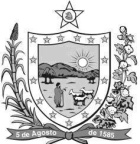 GOVERNODA PARAÍBA    Secretaria de Estado da Educação      Conselho Estadual de Educação